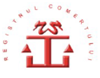 MINISTERUL JUSTIŢIEIOFICIUL NAŢIONAL AL REGISTRULUI COMERŢULUIBucureşti, Bd. Unirii nr. 74, Bl. J3b, tronson II+III, sector 3; Telefon: +40 21 316.08.04, 316.08.10; Fax: +40 21 316.08.03; Cod poştal: 030837Website: www.onrc.ro; E-mail: onrc@onrc.ro; Cod identificare Fiscală: 14942091OPERAŢIUNI ÎN REGISTRUL CENTRAL AL COMERŢULUISINTEZĂ STATISTICĂA DATELOR DIN REGISTRUL CENTRAL AL COMERŢULUI-la 31 Martie 2013 – date provizorii-- Numărul 256 -MINISTERUL JUSTIŢIEIOFICIUL NAŢIONAL AL REGISTRULUI COMERŢULUIOperaţiunile de înmatriculare a comercianţilor, de menţiuni şi radieri se efectuează în temeiul Legii nr.26/1990, republicată, Legii nr 31/1990.Operaţiunile de înmatriculare a comercianţilor, de menţiuni şi radieri se efectuează în temeiul Legii nr.26/1990, republicată, Legii nr 31/1990.Operaţiunile de înmatriculare a comercianţilor, de menţiuni şi radieri se efectuează în temeiul Legii nr.26/1990, republicată, Legii nr 31/1990.Prezenta lucrare reflectă evoluţia operaţiunilor la Oficiul Registrului Comerţului de pe lângă Tribunalul Bucureşti şi la Oficiile Registrului Comerţului de pe lângă tribunalele judeţene.Prezenta lucrare reflectă evoluţia operaţiunilor la Oficiul Registrului Comerţului de pe lângă Tribunalul Bucureşti şi la Oficiile Registrului Comerţului de pe lângă tribunalele judeţene.Prezenta lucrare reflectă evoluţia operaţiunilor la Oficiul Registrului Comerţului de pe lângă Tribunalul Bucureşti şi la Oficiile Registrului Comerţului de pe lângă tribunalele judeţene.Prezenta lucrare reflectă evoluţia operaţiunilor la Oficiul Registrului Comerţului de pe lângă Tribunalul Bucureşti şi la Oficiile Registrului Comerţului de pe lângă tribunalele judeţene.Informaţiile din Registrul Central al Comerţului se referă la operaţiunile pentru care legea prevede obligaţia de a fi înregistrate în registrele comerţului ţinute de cele 42 de oficii ale registrului comerţului de pe lângă tribunale.Informaţiile din Registrul Central al Comerţului se referă la operaţiunile pentru care legea prevede obligaţia de a fi înregistrate în registrele comerţului ţinute de cele 42 de oficii ale registrului comerţului de pe lângă tribunale.Informaţiile din Registrul Central al Comerţului se referă la operaţiunile pentru care legea prevede obligaţia de a fi înregistrate în registrele comerţului ţinute de cele 42 de oficii ale registrului comerţului de pe lângă tribunale.Informaţiile din Registrul Central al Comerţului se referă la operaţiunile pentru care legea prevede obligaţia de a fi înregistrate în registrele comerţului ţinute de cele 42 de oficii ale registrului comerţului de pe lângă tribunale.CUPRINSCUPRINS1.PrecizăriMartie	42.1. Date pentru perioada Decembrie 1990 - Martie 2013	6Tabel nr. 1 - Operaţiuni efectuate pe categorii, în registrele comerţului, în perioada Decembrie 1990 - Februarie 2013, pe total ţară şi judeţe, - ponderi ale judeţelor în totalul pe ţară -	6Tabel nr. 2 - Operaţiuni efectuate pe categorii, în registrele comerţului, în perioada Decembrie 1990 - Ianuarie 2013, pe total ţară şi judeţe, - ponderi ale categoriilor de operaţiuni în totalul fiecărui judeţ -	7Tabel nr. 3 - Numărul şi structura pe ani a înmatriculărilor la registrele comerţului, în perioada Decembrie 1990 - Martie 2013	8Grafic nr. 1 - Numărul şi structura pe ani a înmatriculărilor la registrele comerţului, în perioada Decembrie 1990 - Martie 2013	8Tabel nr. 4 - Numărul de înmatriculări la registrele comerţului, pe judeţe şi surse de provenienţă a capitalului, în perioada Decembrie 1990 - Martie 2013	9Tabel nr. 5 - Numărul înmatriculărilor la registrele comerţului, pe judeţe şi categorii de comercianţi, în perioada Decembrie 1990 - Martie 2013	102.2. Date pentru luna Martie 2013	11Tabel nr. 6 - Operaţiuni efectuate în registrele comerţului, pe judeţe şi categorii, în luna Martie 2013	11Tabel nr. 7 - Numărul de înmatriculări la registrele comerţului, pe judeţe şi categorii de comercianţi, în luna Martie 2013	12Tabel nr. 8 - Numărul de înmatriculări la registrele comerţului, pe judeţe şi surse de provenienţă a capitalului, în luna Martie 2013	13Tabel nr. 9 - Numărul de înmatriculări la registrele comerţului, pe domenii de activitate* şi categorii de comercianţi, în luna Martie 2013	14Tabel nr. 10 - Numărul societăţilor comerciale înmatriculate şi valoarea capitalului social subscris, pe judeţe, în luna Martie 2013	16Tabel nr. 11 - Numărul societăţilor comerciale înmatriculate şi valoarea capitalului social subscris, pe forme juridice, în luna Martie 2013	17Grafic nr. 2 - Valoarea medie a capitalului social subscris pe societate comercială în luna Martie 2013 - milioane lei -	171.PrecizăriMartie	42.1. Date pentru perioada Decembrie 1990 - Martie 2013	6Tabel nr. 1 - Operaţiuni efectuate pe categorii, în registrele comerţului, în perioada Decembrie 1990 - Februarie 2013, pe total ţară şi judeţe, - ponderi ale judeţelor în totalul pe ţară -	6Tabel nr. 2 - Operaţiuni efectuate pe categorii, în registrele comerţului, în perioada Decembrie 1990 - Ianuarie 2013, pe total ţară şi judeţe, - ponderi ale categoriilor de operaţiuni în totalul fiecărui judeţ -	7Tabel nr. 3 - Numărul şi structura pe ani a înmatriculărilor la registrele comerţului, în perioada Decembrie 1990 - Martie 2013	8Grafic nr. 1 - Numărul şi structura pe ani a înmatriculărilor la registrele comerţului, în perioada Decembrie 1990 - Martie 2013	8Tabel nr. 4 - Numărul de înmatriculări la registrele comerţului, pe judeţe şi surse de provenienţă a capitalului, în perioada Decembrie 1990 - Martie 2013	9Tabel nr. 5 - Numărul înmatriculărilor la registrele comerţului, pe judeţe şi categorii de comercianţi, în perioada Decembrie 1990 - Martie 2013	102.2. Date pentru luna Martie 2013	11Tabel nr. 6 - Operaţiuni efectuate în registrele comerţului, pe judeţe şi categorii, în luna Martie 2013	11Tabel nr. 7 - Numărul de înmatriculări la registrele comerţului, pe judeţe şi categorii de comercianţi, în luna Martie 2013	12Tabel nr. 8 - Numărul de înmatriculări la registrele comerţului, pe judeţe şi surse de provenienţă a capitalului, în luna Martie 2013	13Tabel nr. 9 - Numărul de înmatriculări la registrele comerţului, pe domenii de activitate* şi categorii de comercianţi, în luna Martie 2013	14Tabel nr. 10 - Numărul societăţilor comerciale înmatriculate şi valoarea capitalului social subscris, pe judeţe, în luna Martie 2013	16Tabel nr. 11 - Numărul societăţilor comerciale înmatriculate şi valoarea capitalului social subscris, pe forme juridice, în luna Martie 2013	17Grafic nr. 2 - Valoarea medie a capitalului social subscris pe societate comercială în luna Martie 2013 - milioane lei -	17PrecizăriOficiul Registrului Comerţului este constituit în temeiul Legii nr. 26/1990, republicată cu modificarile si completarile ulterioare, funcţionează ca instituţie din decembrie 1990 şi este structurat pe două niveluri: 	nivel naţional reprezentat de Oficiul Naţional al Registrului Comerţului organizat în subordinea Ministerului Justiţiei.nivel local reprezentat de cele 42 de oficii ale registrului comerţului de pe lângă tribunale, organizate în subordinea Oficiului Naţional al Registrului Comerţului.Categoriile de persoane care au obligaţia înscrierii în registrul comerţului sunt:persoanele fizice: persoanele fizice autorizate, întreprinderile individuale şi întreprinderile familiale care exercită în mod obişnuit acte de comerţ ;persoanele juridice reprezentate de: societăţile comerciale, societăţile şi companiile naţionale, institutele naţionale de cercetare-dezvoltare, regiile autonome, societăţile cooperative, cooperativele agricole, organizaţiile cooperatiste, grupurile de interes economic, grupurile europene de interes economic, societăţile europene, societăţile cooperative europene, filialele societăţilor comerciale având regimul juridic de înfiinţare, funcţionare şi înmatriculare al formei juridice de societate comercială în care s-au constituit.Termeni utilizaţi în grafice şi tabeleNumăr societăţi comerciale, funcţie de tabel, reprezintă: numărul de societăţi comerciale constituite în perioada de referinţă, numărul de societăţi comerciale radiate din registrul comerţului. Sunt incluse următoarele forme de organizare: societăţile cu răspundere limitată, societăţile pe acţiuni, societăţile în comandită pe acţiuni, societăţile în comandită simplă, societăţile în nume colectiv şi filialele acestora.Valoarea capitalului social subscris:total, exprimat în moneda naţională: valoarea capitalului social obţinută prin însumarea valorilor subscrise (în numerar şi în natură) în moneda naţională (lei).Regiuni de dezvoltare economică:Nord-Est: Suceava, Botoşani, Neamţ, Iaşi, Bacău, Vaslui.Sud-Est: Vrancea, Galaţi, Buzău, Brăila, Tulcea, Constanţa.Sud-Muntenia: Argeş, Dâmboviţa, Prahova, Teleorman, Giurgiu, Călăraşi,Ialomiţa.Sud-Vest Oltenia: Gorj, Vâlcea, Dolj, Mehedinţi, Olt.Vest: Arad, Caraş-Severin, Hunedoara, Timiş.Nord-Vest: Bihor, Bistriţa, Cluj, Satu Mare, Sălaj, Maramureş.Centru: Alba, Braşov, Covasna, Harghita, Mureş, Sibiu.Bucureşti-Ilfov: Bucureşti, Ilfov.Codul CAEN – Clasificarea Activităţilor din Economia Naţională aprobată prin HG nr 656/1997, modificată prin Ordinele Preşedintelui Institutului Naţional de Statistică nr. 601/2002, şi nr. 337/2007, este compatibilă cu clasificarea folosită pe plan internaţional în raportările statistice şi documentele oficiale. Activităţile sunt clasificate după principiul omogenităţii, pe secţiuni, diviziuni, grupe şi clase.Abrevieri utilizatePF – Persoane fizice; în această categorie sunt incluse următoarele forme de organizare: persoanele fizice şi asociaţiile familiale înregistrate până la data de 25.04.2008, persoanele fizice autorizate, întreprinderile individuale şi întreprinderile familiale.SNC – Societate în nume colectivSCS – Societate în comandită simplăSCA – Societate în comandită pe acţiuniSA – Societate pe acţiuniSRL – Societate cu răspundere limitatăRA – Regie autonomăSC – Societate cooperativăAPJ – Alte persoane juridice, care au obligaţia înregistrării în registrul comerţului: institutele naţionale de cercetare-dezvoltare, grupurile de interes economic, grupurile europene de interes economic, societăţile europene, societăţile cooperative europene, cooperativele agricole, organizaţiile cooperatiste.Surse de informaţiiSistemul informatic unitar al registrului comerţului este proiectat de Oficiul Naţional al Registrului Comerţului, în conformitate cu prevederile actelor normative în vigoare cu incidenţă în domeniu. Sursa de informaţii o constituie registrele comerţului, organizate în sistem computerizat, ţinute de oficiile registrului comerţului de pe lângă tribunal.2.1. Date pentru perioada Decembrie 1990 - Martie 2013Tabel nr. 1Operaţiuni efectuate pe categorii, în registrele comerţului,în perioada Decembrie 1990 - Martie 2013, pe total ţară şi judeţe,- ponderi ale judeţelor în totalul pe ţară - JudeţulTotal operaţiuni efectuateTotal operaţiuni efectuatedin care:din care:din care:din care:din care:din care:JudeţulTotal operaţiuni efectuateTotal operaţiuni efectuateÎnmatriculăriÎnmatriculăriMenţiuniMenţiuniRadieriRadieriJudeţulNr.%Nr.%Nr.%Nr.%012345678Total ROMÂNIA16.221.204100,002.375.124100,0012.871.695100,00974.385100,00ALBA244.4411,5142.1381,77188.0981,4614.2051,46ARAD382.4622,3657.2772,41300.1482,3325.0372,57ARGES395.1612,4461.5092,59313.0232,4320.6292,12BACAU373.6082,3058.6052,47288.3092,2426.6942,74BIHOR490.8573,0374.9123,15388.8873,0227.0582,78BISTRITA-NASAUD200.6381,2432.2791,36155.5831,2112.7761,31BOTOSANI152.0800,9429.1921,23109.9880,8512.9001,32BRASOV619.6373,8272.4323,05519.8864,0427.3192,80BRAILA243.3451,5033.2021,40198.7171,5411.4261,17BUZAU279.3951,7242.1511,77218.0441,6919.2001,97CARAS-SEVERIN183.1741,1328.6901,21141.1891,1013.2951,36CALARASI146.9230,9123.7561,00112.8100,8810.3571,06CLUJ713.9124,40109.7994,62565.5654,3938.5483,96CONSTANTA701.7414,3396.4714,06562.9454,3742.3254,34COVASNA137.9390,8520.0680,84109.3420,858.5290,88DAMBOVITA233.4331,4444.9371,89166.6871,2921.8092,24DOLJ442.4352,7364.6082,72351.6662,7326.1612,68GALATI414.9282,5656.1842,37333.8412,5924.9032,56GIURGIU130.2070,8020.4000,86101.3730,798.4340,87GORJ243.4661,5028.8721,22202.9711,5811.6231,19HARGHITA237.4261,4636.3811,53188.2051,4612.8401,32HUNEDOARA323.8212,0048.3672,04254.5781,9820.8762,14IALOMITA146.6010,9021.7740,92113.8470,8810.9801,13IASI547.5763,3880.7573,40435.7073,3931.1123,19MARAMURES344.8112,1359.9242,52258.9242,0125.9632,66MEHEDINTI163.9511,0128.2411,19123.9850,9611.7251,20MURES440.7242,7258.0512,44357.4012,7825.2722,59NEAMT336.3452,0749.2832,07264.2522,0522.8102,34OLT191.1721,1833.3911,41143.9301,1213.8511,42PRAHOVA544.2373,3678.4403,30431.9803,3633.8173,47SALAJ147.8480,9124.4081,03112.8890,8810.5511,08SATU MARE254.2041,5740.4291,70195.0911,5218.6841,92SIBIU354.3522,1846.6841,97288.5062,2419.1621,97SUCEAVA377.7952,3357.8692,44290.8302,2629.0962,99TELEORMAN170.9061,0527.8021,17132.7551,0310.3491,06TIMIS548.9003,3884.7983,57434.0503,3730.0523,08TULCEA188.6061,1624.1041,01153.4801,1911.0221,13VASLUI197.3351,2229.0531,22153.4461,1914.8361,52VALCEA248.6231,5337.9261,60192.6661,5018.0311,85VRANCEA197.8011,2229.5751,25157.9191,2310.3071,06MUN. BUCURESTI3.236.74419,95430.25818,122.630.68920,44175.79718,04ILFOV291.6441,8050.1272,11227.4931,7714.0241,44*** Sub 0,01%Tabel nr. 2Operaţiuni efectuate pe categorii, în registrele comerţului,în perioada Decembrie 1990 - Martie 2013, pe total ţară şi judeţe,- ponderi ale categoriilor de operaţiuni în totalul fiecărui judeţ - JudeţulTotal operaţiuni efectuateTotal operaţiuni efectuatedin care:din care:din care:din care:din care:din care:JudeţulTotal operaţiuni efectuateTotal operaţiuni efectuateÎnmatriculăriÎnmatriculăriMenţiuniMenţiuniRadieriRadieriJudeţulNr.%Nr.%Nr.%Nr.%012345678Total ROMÂNIA16.221.204100,002.375.12414,6412.871.69579,35974.3856,01ALBA244.441100,0042.13817,24188.09876,9514.2055,81ARAD382.462100,0057.27714,98300.14878,4825.0376,55ARGES395.161100,0061.50915,57313.02379,2120.6295,22BACAU373.608100,0058.60515,69288.30977,1726.6947,14BIHOR490.857100,0074.91215,26388.88779,2327.0585,51BISTRITA-NASAUD200.638100,0032.27916,09155.58377,5412.7766,37BOTOSANI152.080100,0029.19219,20109.98872,3212.9008,48BRASOV619.637100,0072.43211,69519.88683,9027.3194,41BRAILA243.345100,0033.20213,64198.71781,6611.4264,70BUZAU279.395100,0042.15115,09218.04478,0419.2006,87CARAS-SEVERIN183.174100,0028.69015,66141.18977,0813.2957,26CALARASI146.923100,0023.75616,17112.81076,7810.3577,05CLUJ713.912100,00109.79915,38565.56579,2238.5485,40CONSTANTA701.741100,0096.47113,75562.94580,2242.3256,03COVASNA137.939100,0020.06814,55109.34279,278.5296,18DAMBOVITA233.433100,0044.93719,25166.68771,4121.8099,34DOLJ442.435100,0064.60814,60351.66679,4826.1615,91GALATI414.928100,0056.18413,54333.84180,4624.9036,00GIURGIU130.207100,0020.40015,67101.37377,868.4346,48GORJ243.466100,0028.87211,86202.97183,3711.6234,77HARGHITA237.426100,0036.38115,32188.20579,2712.8405,41HUNEDOARA323.821100,0048.36714,94254.57878,6220.8766,45IALOMITA146.601100,0021.77414,85113.84777,6610.9807,49IASI547.576100,0080.75714,75435.70779,5731.1125,68MARAMURES344.811100,0059.92417,38258.92475,0925.9637,53MEHEDINTI163.951100,0028.24117,23123.98575,6211.7257,15MURES440.724100,0058.05113,17357.40181,0925.2725,73NEAMT336.345100,0049.28314,65264.25278,5722.8106,78OLT191.172100,0033.39117,47143.93075,2913.8517,25PRAHOVA544.237100,0078.44014,41431.98079,3733.8176,21SALAJ147.848100,0024.40816,51112.88976,3510.5517,14SATU MARE254.204100,0040.42915,90195.09176,7518.6847,35SIBIU354.352100,0046.68413,17288.50681,4219.1625,41SUCEAVA377.795100,0057.86915,32290.83076,9829.0967,70TELEORMAN170.906100,0027.80216,27132.75577,6810.3496,06TIMIS548.900100,0084.79815,45434.05079,0830.0525,47TULCEA188.606100,0024.10412,78153.48081,3811.0225,84VASLUI197.335100,0029.05314,72153.44677,7614.8367,52VALCEA248.623100,0037.92615,25192.66677,4918.0317,25VRANCEA197.801100,0029.57514,95157.91979,8410.3075,21MUN. BUCURESTI3.236.744100,00430.25813,292.630.68981,28175.7975,43ILFOV291.644100,0050.12717,19227.49378,0014.0244,81*** Sub 0,01%Tabel nr. 3Numărul şi structura pe ani a înmatriculărilor la registrele comerţului,în perioada Decembrie 1990 - Martie 2013Perioada (anul, luna)Număr înmatriculări.Nr.StructuraStructuraPerioada (anul, luna)Număr înmatriculări.Nr.%%0123Total la 31 Martie 2013, din care:2.375.124100,00Perioada 1990-20031.119.10047,12Anul 2004144.2846,07Anul 2005159.4646,71Anul 2006135.3715,70Anul 2007144.7286,09Anul 2008144.1776,07Anul 2009116.0244,88Anul 2010123.1485,18Anul 2011133.1905,61Anul 2012125.6035,29Anul 2013, din care:30.0351,26100,00-Ianuarie9.07630,22-Februarie10.41834,69-Martie10.54135,10Notă: Coloana 2 reprezintă structura anuală a înmatriculărilor; coloana 3 reprezintă structura pe luni în anul current.*** Sub 0,01%Grafic nr. 1Numărul şi structura pe ani a înmatriculărilor la registrele comerţului, în perioada Decembrie 1990 - Martie 2013Structura anuală a înmatriculărilorStructura înmatriculărilor, pe luni, în anul curent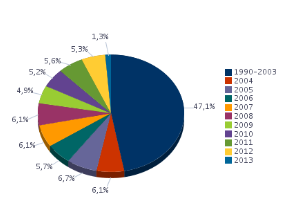 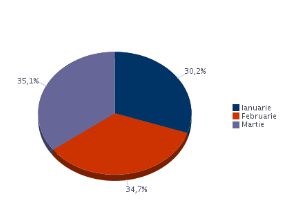 Tabel nr. 4Numărul de înmatriculări la registrele comerţului, pe judeţe şisurse de provenienţă a capitalului,în perioada Decembrie 1990 - Martie 2013JudeţulTotalTotaldin care:din care:din care:din care:din care:din care:din care:Ierarhia în funcţie de: *JudeţulTotalTotalCapital privatCapital privatCapital privatCapital privatCapital majoritar de statCapital majoritar de statCapital mixt (stat+privat)Ierarhia în funcţie de: *JudeţulTotalTotaldin care:din care:din care:din care:din care:din care:Capital mixt (stat+privat)Ierarhia în funcţie de: *JudeţulTotalTotalPFSocietăţi comercialeSCAPJRASocietăţi comercialeSocietăţi comercialeIerarhia în funcţie de: *JudeţulNr.%Nr.Nr.Nr.Nr.Nr.Nr.Nr.Ierarhia în funcţie de: *012345678910Total ROMÂNIA2.375.124100,00756.8911.597.6822.1665.9461.3942.4838.562XALBA42.1381,7719.42322.27739152383917023ARAD57.2772,4123.56033.07564174304133315ARGES61.5092,5922.60038.46050179313815110BACAU58.6052,4722.59235.377170162354622312BIHOR74.9123,1524.29449.9786716040633107BISTRITA-NASAUD32.2791,3614.75017.19553109293410929BOTOSANI29.1921,2315.13013.492422112117711931BRASOV72.4323,0519.58152.3496414050841648BRAILA33.2021,4011.32021.49842102304516528BUZAU42.1511,7714.35427.39246155284313322CARAS-SEVERIN28.6901,2111.31616.97542115386613834CALARASI23.7561,008.62114.8242310118769339CLUJ109.7994,6233.71975.4826917152452612CONSTANTA96.4714,0623.17172.33610321851555373COVASNA20.0680,848.58911.2004272243210942DAMBOVITA44.9371,8922.64921.85433143307615221DOLJ64.6082,7218.58745.4994117540622049GALATI56.1842,3715.90239.88035140305414316GIURGIU20.4000,865.67214.38217852310911241GORJ28.8721,229.81518.61427186517910033HARGHITA36.3811,5317.39518.5396499243122926HUNEDOARA48.3672,0415.99531.82935864210028019IALOMITA21.7740,929.03112.481278415478940IASI80.7573,4029.75650.27510217234743445MARAMURES59.9242,5227.18632.35946131384112311MEHEDINTI28.2411,1912.53115.454209119289835MURES58.0512,4424.13633.44770161303816913NEAMT49.2832,0720.38328.44067168303016518OLT33.3911,4114.43918.53227169267412427PRAHOVA78.4403,3028.18949.6016719151752666SALAJ24.4081,0311.23112.9124111519286237SATU MARE40.4291,7015.78124.30043107214313424SIBIU46.6841,9715.38230.834401233511215820SUCEAVA57.8692,4428.99428.26574224316122014TELEORMAN27.8021,1711.22416.12933171214617836TIMIS84.7983,5718.79565.3117016138733504TULCEA24.1041,019.80113.9243767194421238VASLUI29.0531,2215.17713.53025120164713832VALCEA37.9261,6017.13420.34276177424211325VRANCEA29.5751,2511.29717.96535117172911530MUN. BUCURESTI430.25818,1249.264379.411671601161291.1111ILFOV50.1272,118.12541.66331102212715817*) numărul total al comercianţilor (col 1)*** Sub 0,01%Tabel nr. 5Numărul înmatriculărilor la registrele comerţului,pe judeţe şi categorii de comercianţi,în perioada Decembrie 1990 - Martie 2013JudeţulTotalTotaldin care:din care:din care:din care:din care:din care:din care:din care:JudeţulTotalTotalPFRASCAPJJudeţulTotalTotalPFSNCSCSSRLSARASCAPJJudeţulNr.%Nr.Nr.Nr.Nr.Nr.Nr.Nr.Nr.012345678910Total ROMÂNIA2.375.124100,00756.89132.6881.6361.539.89134.5121.3942.1665.946ALBA42.1381,7719.4238901121.0075783839152ARAD57.2772,4123.560551432.6487323064174ARGES61.5092,5922.6001071537.6778503150179BACAU58.6052,4722.5921.299433.57676735170162BIHOR74.9123,1524.2941274849.2329444067160BISTRITA-NASAUD32.2791,3614.7501462616.7304362953109BOTOSANI29.1921,2315.130468112.8554642142211BRASOV72.4323,0519.5812392251.4209165064140BRAILA33.2021,4011.3203761320.7685513042102BUZAU42.1511,7714.3543.7474623.1736022846155CARAS-SEVERIN28.6901,2111.316118916.5744783842115CALARASI23.7561,008.621609314.0123691823101CLUJ109.7994,6233.7192.1122172.2591.3965269171CONSTANTA96.4714,0623.1713112371.0361.55851103218COVASNA20.0680,848.589148410.873316244272DAMBOVITA44.9371,8922.64960821.5055093033143DOLJ64.6082,7218.5871.560843.2619364041175GALATI56.1842,3715.9021.574637.6208773035140GIURGIU20.4000,865.67235814.218342231785GORJ28.8721,229.81529118.2505135127186HARGHITA36.3811,5317.39562818.223506246499HUNEDOARA48.3672,0415.9951.1669830.233712423586IALOMITA21.7740,929.0312691211.981355152784IASI80.7573,4029.75650811249.0141.05934102172MARAMURES59.9242,5227.1861.9282329.9506223846131MEHEDINTI28.2411,1912.531427314.803347192091MURES58.0512,4424.136373432.8846993070161NEAMT49.2832,0720.3833.2933024.6246883067168OLT33.3911,4114.4391.611116.6095092627169PRAHOVA78.4403,3028.1893.1221545.8529535167191SALAJ24.4081,0311.231600412.0963021941115SATU MARE40.4291,7015.7812831023.6984862143107SIBIU46.6841,9715.3827785029.5836933540123SUCEAVA57.8692,4428.994438827.4926083174224TELEORMAN27.8021,1711.22427239915.2454372133171TIMIS84.7983,5718.7956173563.7741.3083870161TULCEA24.1041,019.8011.36411412.216486193767VASLUI29.0531,2215.177901313.1854271625120VALCEA37.9261,6017.134364619.6135144276177VRANCEA29.5751,2511.2973571017.2714711735117MUN. BUCURESTI430.25818,1249.2641.041325371.8077.47811667160ILFOV50.1272,118.125513541.04471821311022.2. Date pentru luna Martie 2013Tabel nr. 6Operaţiuni efectuate în registrele comerţului,pe judeţe şi categorii,în luna Martie 2013JudeţulTotal operaţiuni efectuateTotal operaţiuni efectuatedin care:din care:din care:din care:din care:din care:JudeţulTotal operaţiuni efectuateTotal operaţiuni efectuateÎnmatriculăriÎnmatriculăriMenţiuniMenţiuniRadieriRadieriJudeţulNr.%Nr.%Nr.%Nr.%012345678Total ROMÂNIA64.506100,0010.54116,3446.66172,347.30411,32ALBA867100,0018721,5752760,7815317,65ARAD1.548100,0022714,661.10271,1921914,15ARGES1.870100,0027314,601.38574,0621211,34BACAU1.348100,0024918,4792568,6217412,91BIHOR1.897100,0035918,921.32069,5821811,49BISTRITA-NASAUD857100,0013315,5264174,80839,68BOTOSANI614100,0012921,0138562,7010016,29BRASOV2.219100,0031914,381.62873,3727212,26BRAILA825100,0017621,3353865,2111113,45BUZAU1.016100,0018518,2170169,0013012,80CARAS-SEVERIN673100,0013419,9145868,058112,04CALARASI548100,009517,3440674,09478,58CLUJ2.601100,0055421,301.73366,6331412,07CONSTANTA2.918100,0040013,712.23476,562849,73COVASNA607100,008814,5041768,7010216,80DAMBOVITA911100,0018520,3156662,1316017,56DOLJ2.085100,0034916,741.52273,0021410,26GALATI2.242100,0026611,861.59671,1938016,95GIURGIU539100,009317,2537870,136812,62GORJ889100,0013014,6267976,38809,00HARGHITA531100,009417,7037670,816111,49HUNEDOARA1.199100,0022118,4384770,6413110,93IALOMITA445100,008920,0028564,047115,96IASI2.597100,0042216,251.81069,7036514,05MARAMURES1.224100,0022718,5586570,6713210,78MEHEDINTI572100,0014224,8337365,21579,97MURES1.217100,0024720,3082067,3815012,33NEAMT811100,0015318,8754667,3211213,81OLT620100,0014924,0342768,87447,10PRAHOVA2.109100,0032615,461.46169,2732215,27SALAJ617100,0012420,1040164,999214,91SATU MARE973100,0015215,6264766,5017417,88SIBIU1.570100,0024515,611.14072,6118511,78SUCEAVA1.242100,0022317,9585869,0816112,96TELEORMAN585100,0011720,0038665,988214,02TIMIS2.699100,0046717,301.98173,402519,30TULCEA641100,0016125,1241164,126910,76VASLUI705100,0012117,1646365,6712117,16VALCEA814100,009912,1660974,8210613,02VRANCEA806100,0016220,1054467,4910012,41MUN. BUCURESTI13.456100,001.75413,0410.76079,969427,00ILFOV1.999100,0031515,761.51075,541748,70*** Sub 0,01%Tabel nr. 7Numărul de înmatriculări la registrele comerţului,pe judeţe şi categorii de comercianţi,în luna Martie 2013JudeţulTotalTotaldin care:din care:din care:din care:din care:din care:din care:din care:JudeţulTotalTotalPFRASCAPJJudeţulTotalTotalPFSNCSCSSRLSARASCAPJJudeţulNr.%Nr.Nr.Nr.Nr.Nr.Nr.Nr.Nr.012345678910Total ROMÂNIA10.541100,004.861005.652100513ALBA1871,7710978ARAD2272,151131131ARGES2732,591391331BACAU2492,36118131BIHOR3593,41186173BISTRITA-NASAUD1331,267063BOTOSANI1291,2283406BRASOV3193,0313418311BRAILA1761,679977BUZAU1851,769590CARAS-SEVERIN1341,2774591CALARASI950,9058361CLUJ5545,2618336722CONSTANTA4003,791472521COVASNA880,8359281DAMBOVITA1851,7613649DOLJ3493,31156190111GALATI2662,52108158GIURGIU930,883657GORJ1301,237654HARGHITA940,896331HUNEDOARA2212,10114107IALOMITA890,845336IASI4224,0023818211MARAMURES2272,15119108MEHEDINTI1421,3510933MURES2472,34129118NEAMT1531,459459OLT1491,4177711PRAHOVA3263,09157169SALAJ1241,187846SATU MARE1521,448171SIBIU2452,3214996SUCEAVA2232,1213390TELEORMAN1171,115859TIMIS4674,431812851TULCEA1611,5312041VASLUI1211,1579411VALCEA990,945445VRANCEA1621,547686MUN. BUCURESTI1.75416,644421.3102ILFOV3152,9978237Tabel nr. 8Numărul de înmatriculări la registrele comerţului,pe judeţe şi surse de provenienţă a capitalului,în luna Martie 2013JudeţulTotalTotaldin care:din care:din care:din care:din care:din care:din care:Ierarhia în funcţie de: *JudeţulTotalTotalCapital privatCapital privatCapital privatCapital privatCapital majoritar de statCapital majoritar de statCapital mixt (stat+privat)Ierarhia în funcţie de: *JudeţulTotalTotaldin care:din care:din care:din care:din care:din care:Capital mixt (stat+privat)Ierarhia în funcţie de: *JudeţulTotalTotalPFSocietăţi comercialeSCAPJRASocietăţi comercialeSocietăţi comercialeIerarhia în funcţie de: *JudeţulNr.%Nr.Nr.Nr.Nr.Nr.Nr.Nr.Ierarhia în funcţie de: *012345678910Total ROMÂNIA10.541100,004.8615.653513072XALBA1871,771097820ARAD2272,15113113116ARGES2732,591391321111BACAU2492,3611813113BIHOR3593,411861736BISTRITA-NASAUD1331,26706331BOTOSANI1291,228340633BRASOV3193,0313418419BRAILA1761,67997723BUZAU1851,76959021CARAS-SEVERIN1341,27746030CALARASI950,905836138CLUJ5545,26183368212CONSTANTA4003,79147250125COVASNA880,83592942DAMBOVITA1851,761364921DOLJ3493,31156191117GALATI2662,5210815812GIURGIU930,88365740GORJ1301,23765432HARGHITA940,89633139HUNEDOARA2212,1011410719IALOMITA890,84533641IASI4224,0023818314MARAMURES2272,1511910816MEHEDINTI1421,351093329MURES2472,3412911814NEAMT1531,45945926OLT1491,417771128PRAHOVA3263,091571698SALAJ1241,187845134SATU MARE1521,44817127SIBIU2452,321499615SUCEAVA2232,121339018TELEORMAN1171,115858136TIMIS4674,4318128513TULCEA1611,531204125VASLUI1211,1579401135VALCEA990,945444137VRANCEA1621,54768624MUN. BUCURESTI1.75416,644421.3121ILFOV3152,997823710*) numărul total al comercianţilor (col 1)*** Sub 0,01%Tabel nr. 9Numărul de înmatriculări la registrele comerţului,pe domenii de activitate* şi categorii de comercianţi,în luna Martie 2013Diviziune CAENDomeniul de activitateTotalTotaldin care:din care:din care:din care:din care:din care:din care:din care:Diviziune CAENDomeniul de activitateTotalTotalPFSocietăţi comerciale: 5.662Societăţi comerciale: 5.662Societăţi comerciale: 5.662Societăţi comerciale: 5.662RASCAPJDiviziune CAENDomeniul de activitateTotalTotalPFSNCSCSSRLSARASCAPJDiviziune CAENDomeniul de activitateNr.%Nr.Nr.Nr.Nr.Nr.Nr.Nr.Nr.01234567891011Total ROMÂNIA10.541100,004.861005.6521005131Agricultură, vanătoare şi servicii anexe8037,626521381122Silvicultură şi exploatare forestieră490,4616333Pescuitul şi acvacultura620,5945175Extracţia cărbunelui superior şi inferior6Extracţia petrolului brut şi a gazelor naturale7Extracţia minereurilor metalifere20,02118Alte activităţi extractive70,0779Activităţi de servicii anexe extracţiei20,02210Industria alimentară1211,15507111Fabricarea băuturilor100,093712Fabricarea produselor din tutun13Fabricarea produselor textile160,157914Fabricarea articolelor de imbrăcăminte670,64204715Tăbăcirea şi finisarea pieilor; fabricarea articolelor de voiaj şi marochinărie, harnaşamentelor şi incălţămintei; prepararea şi vopsirea blănurilor180,1771116Prelucrarea lemnului, fabricarea produselor din lemn şi plută, cu excepţia mobilei; fabricarea articolelor din paie şi din alte materiale vegetale impletite810,77354617Fabricarea hârtiei şi a produselor din hârtie110,104718Tipărire şi reproducerea pe suporţi a inregistrărilor210,2051619Fabricarea produselor de cocserie şi a produselor obţinute din prelucrarea ţiţeiului20Fabricarea substanţelor şi a produselor chimice60,061521Fabricarea produselor farmaceutice de bază şi a preparatelor farmaceutice1122Fabricarea produselor din cauciuc şi mase plastice210,2081323Fabricarea altor produse din minerale nemetalice410,39231824Industria metalurgică30,03325Industria construcţiilor metalice şi a produselor din metal, exclusiv maşini, utilaje şi instalaţii750,713143126Fabricarea calculatoarelor şi a produselor electronice şi optice30,03327Fabricarea echipamentelor electrice20,02228Fabricarea de maşini, utilaje şi echipamente n.c.a.80,08829Fabricarea autovehiculelor de transport rutier, a remorcilor şi semiremorcilor30Fabricarea altor mijloace de transport90,09931Fabricarea de mobilă260,2591732Alte activităţi industriale n.c.a.490,463018133Repararea, intreţinerea şi instalarea maşinilor şi echipamentelor420,40202235Producţia şi furnizarea de energie electrică şi termică, gaze, apă caldă şi aer condiţionat1741,65217236Captarea, tratarea şi distribuţia apei40,04437Colectarea şi epurarea apelor uzate20,021138Colectarea, tratarea şi eliminarea deşeurilor; activităţi de recuperare a materialelor reciclabile820,781566139Activităţi şi servicii de decontaminare1141Construcţii de clădiri4504,2786362242Lucrări de geniu civil500,4774343Lucrări speciale de construcţii3893,6920418545Comerţ cu ridicata şi cu amănuntul, intreţinerea şi repararea autovehiculelor şi motocicletelor3082,9211619246Comerţ cu ridicata cu excepţia comerţului cu autovehicule şi motociclete8878,41185701147Comerţ cu amănuntul, cu excepţia autovehiculelor şi motocicletelor2.08919,821.109979149Transporturi terestre şi transporturi prin conducte5264,9913139550Transporturi pe apă40,042251Transporturi aeriene1152Depozitare şi activităţi auxiliare pentru transporturi300,2852553Activităţi de poştă şi de curier50,05555Hoteluri şi alte facilităţi de cazare680,65383056Restaurante şi alte activităţi de servicii de alimentaţie4994,7311538458Activităţi de editare270,2622559Activităţi de producţie cinematografică, video şi de programe de televiziune; inregistrări audio şi activităţi de editare muzicală290,2862360Activităţi de difuzare şi transmitere de programe70,07761Telecomunicaţii250,2471862Activităţi de servicii in tehnologia informaţiei3343,172429263Activităţi de servicii informatice660,63234364Intermedieri financiare, cu excepţia activităţilor de asigurări şi ale fondurilor de pensii220,2112165Activităţi de asigurări, reasigurări şi ale fondurilor de pensii (cu excepţia celor din sistemul public de asigurări sociale)20,021166Activităţi auxiliare pentru intermedieri financiare, activităţi de asigurare şi fonduri de pensii1481,40876168Tranzacţii imobiliare1441,375290269Activităţi juridice şi de contabilitate740,70274770Activităţi ale direcţiilor (centralelor), birourilor administrative centralizate; activităţi de management şi de consultanţă în management4574,34257198271Activităţi de arhitectură şi inginerie; activităţi de testări şi analiză tehnică2162,0511610072Cercetare-dezvoltare110,105673Publicitate şi activităţi de studiere a pieţei1051,00277874Alte activităţi profesionale, ştiinţifice şi tehnice2272,151577075Activităţi veterinare210,2012077Activităţi de inchiriere şi leasing340,3262878Activităţi de servicii privind forţa de muncă530,50114279Activităţi ale agenţiilor turistice şi a tur-operatorilor; alte servicii de rezervare şi asistenţă turistică550,52124380Activităţi de investigaţii şi protecţie430,4114281Activităţi de peisagistică şi servicii pentru clădiri890,84365382Activităţi de secretariat, servicii suport şi alte activităţi de servicii prestate in principal intreprinderilor3183,022576184Administraţie publică şi apărare; asigurări sociale din sistemul public85Invăţămant1501,42896186Activităţi referitoare la sănătatea umană870,8387987Servicii combinate de ingrijire medicală şi asistenţă socială, cu cazare20,02288Activităţi de asistenţă socială, fără cazare40,043190Activităţi de creaţie şi interpretare artistică740,705122191Activităţi ale bibliotecilor, arhivelor, muzeelor şi alte activităţi culturale40,04492Activităţi de jocuri de noroc şi pariuri130,1221193Activităţi spotive, recreative şi distractive1111,056149194Activităţi asociative diverse95Reparaţii de calculatoare, de articole personale şi de uz gospodăresc790,75542596Alte activităţi de servicii3853,6527610997Activităţi ale gospodăriilor private in calitate de angajator de personal casnic*)Domeniu de activitate declarat la înmatriculare conform clasificării codului CAENTabel nr. 10Numărul societăţilor comerciale înmatriculateşi valoarea capitalului social subscris, pe judeţe,în luna Martie 2013JudeţulTotal societăţi comerciale înmatriculateTotal societăţi comerciale înmatriculateValoarea capitalului social subscrisValoarea capitalului social subscrisValoarea medie a capitalului social subscris pe societateJudeţulNr.%mii Ron%mii Ron012345Total ROMÂNIA5.662100,0011.176,33100,001,97ALBA781,3820,130,180,26ARAD1142,01168,611,511,48ARGES1332,3540,400,360,30BACAU1312,31119,031,070,91BIHOR1733,0654,020,480,31BISTRITA-NASAUD631,1138,300,340,61BOTOSANI400,718,600,080,22BRASOV1843,25174,051,560,95BRAILA771,3626,100,230,34BUZAU901,5928,900,260,32CARAS-SEVERIN601,06139,301,252,32CALARASI360,6418,250,160,51CLUJ3696,52315,442,820,85CONSTANTA2524,45310,432,781,23COVASNA290,5196,000,863,31DAMBOVITA490,879,900,090,20DOLJ1913,37182,841,640,96GALATI1582,7994,950,850,60GIURGIU571,0166,410,591,17GORJ540,9510,810,100,20HARGHITA310,5513,200,120,43HUNEDOARA1071,8928,650,260,27IALOMITA360,6427,800,250,77IASI1833,2353,320,480,29MARAMURES1081,9140,030,360,37MEHEDINTI330,5810,200,090,31MURES1182,0830,530,270,26NEAMT591,0417,700,160,30OLT711,2517,200,150,24PRAHOVA1692,98650,445,823,85SALAJ460,818,930,080,19SATU MARE711,2514,210,130,20SIBIU961,7051,470,460,54SUCEAVA901,5926,200,230,29TELEORMAN591,0412,610,110,21TIMIS2855,03131,721,180,46TULCEA410,729,410,080,23VASLUI410,7220,400,180,50VALCEA450,7939,600,350,88VRANCEA861,521.198,0810,7213,93MUN. BUCURESTI1.31223,176.672,9159,715,09ILFOV2374,19179,251,600,76Notă: La calculul mediei au fost excluse sucursalele datorită faptului că acestea, conform Legii nr. 31/1990, nu au personalitate juridică.*** Sub 0,01%Tabel nr. 11Numărul societăţilor comerciale înmatriculateşi valoarea capitalului social subscris, pe forme juridice,în luna Martie 2013Forma juridicăTotal societăţi comerciale înmatriculateTotal societăţi comerciale înmatriculateValoarea capitalului social subscrisValoarea capitalului social subscrisValoarea medie a capitalului social subscris pe societateForma juridicăNr.%mii Lei%mii Lei 012345Total ROMÂNIA5.662100,0011.176,33100,001,97SA100,185.402,7048,34540,27SCS0***SNC0***SRL5.65299,825.773,6351,661,02Notă: La calculul mediei au fost excluse sucursalele datorită faptului că acestea, conform Legii nr. 31/1990, nu au personalitate juridică.*** Sub 0,01%Grafic nr. 2Valoarea medie a capitalului social subscris pe societate comercială în luna Martie 2013 - milioane lei - 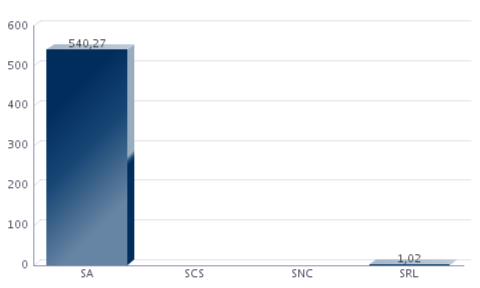 